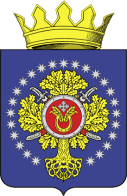 УРЮПИНСКИЙ МУНИЦИПАЛЬНЫЙ РАЙОНВОЛГОГРАДСКОЙ ОБЛАСТИУРЮПИНСКАЯ  РАЙОННАЯ  ДУМАР  Е  Ш  Е  Н  И  Е21 марта 2023 года	                  № 29/494Об утверждении Порядка предоставления из бюджета Урюпинского муниципального района бюджетам сельских поселений, входящих в состав Урюпинского муниципального района, иных межбюджетных трансфертов на реализацию проектов местных инициатив        Рассмотрев обращение главы Урюпинского муниципального района об утверждении Порядка предоставления из бюджета Урюпинского муниципального района бюджетам сельских поселений, входящих в состав Урюпинского муниципального района, иных межбюджетных трансфертов на реализацию проектов местных инициатив, на основании статей 9, 142.4 Бюджетного кодекса Российской Федерации, статьи 16.1 Закона Волгоградской области от 26 июля 2005 года № 1093-ОД «О межбюджетных отношениях в Волгоградской области», в целях предоставления иных межбюджетных трансфертов на реализацию проектов местных инициатив, Урюпинская районная Дума РЕШИЛА:1. Утвердить Порядок предоставления из бюджета Урюпинского муниципального района бюджетам сельских поселений, входящих в состав Урюпинского муниципального района, иных межбюджетных трансфертов на реализацию проектов местных инициатив (прилагается).2. Направить Порядок предоставления из бюджета Урюпинского муниципального района бюджетам сельских поселений, входящих в состав Урюпинского муниципального района, иных межбюджетных трансфертов на реализацию проектов местных инициатив главе Урюпинского муниципального района для подписания и опубликования в установленном порядке.3. Настоящее решение вступает в силу со дня его принятия.              ПредседательУрюпинской районной Думы                                                   Т.Е. Матыкина                                                                                                       Утвержден решением                                                                                                 Урюпинской районной Думы                                                                                                       от 21 марта 2023 года № 29/494Порядок предоставления из бюджета Урюпинского муниципального района бюджетам сельских поселений, входящих в состав Урюпинского муниципального района, иных межбюджетных трансфертов на реализацию проектов местных инициатив1. Настоящий Порядок регламентирует процедуру предоставления из бюджета Урюпинского муниципального района  (далее - бюджет района) бюджетам сельских поселений, входящих в состав Урюпинского муниципального района (далее - поселения, бюджеты поселений), иных межбюджетных трансфертов на реализацию проектов местных инициатив (далее - иные межбюджетные трансферты).2. Предоставление иных межбюджетных трансфертов бюджетам поселений осуществляется в целях реализации проектов местных инициатив, отобранных по результатам конкурсного отбора проектов местных инициатив на областном уровне.3. Объем ассигнований на предоставление иных межбюджетных трансфертов определяется в соответствии с прилагаемой методикой и утверждается решением Урюпинской районной Думы о бюджете района на соответствующий финансовый год.4. Источником финансового обеспечения иных межбюджетных трансфертов являются средства сельских поселений, в рамках финансирования переданных Урюпинскому муниципальному району полномочий, средства областного бюджета в виде субсидии, поступающей в бюджет района на софинансирование проектов местных инициатив, средства населения и хозяйствующих субъектов, поступающие в бюджет района в форме добровольных пожертвований.5. Главным распорядителем бюджетных средств Урюпинского муниципального района, являющихся источником финансирования иных межбюджетных трансфертов, является администрация Урюпинского муниципального района (далее - Администрация района).6. Право на получение иных межбюджетных трансфертов имеют поселения, чьи проекты местных инициатив прошли конкурсный отбор и признаны победителями в рамках конкурсов, проводимых на территории Волгоградской области.7. Условием предоставления иных межбюджетных трансфертов бюджетам поселений является:- заключение соглашения о предоставлении иных межбюджетных трансфертов (далее именуется - Соглашение) между администрацией сельского поселения (далее именуется – Администрация поселения) и Администрацией района;- осуществление мер по обеспечению сбалансированности местных бюджетов, указанных в пункте 11 настоящего Порядка.8. Администрация поселения обращается к главе Урюпинского муниципального района с заявлением о предоставлении иных межбюджетных трансфертов в произвольной форме, в котором указываются проекты местных инициатив, необходимый объем средств на реализацию проекта, в том числе объем финансирования за счет средств областного бюджета, средств населения и хозяйствующих субъектов.9. Перечисление иных межбюджетных трансфертов осуществляется в установленном для исполнения бюджета района порядке. Иные межбюджетные трансферты перечисляются бюджетам поселений на счета, открытые для кассового обслуживания исполнения местных бюджетов, с отражением их в доходах местных бюджетов.10. Иные межбюджетные трансферты предоставляются на основании соглашения о предоставлении иных межбюджетных трансфертов, заключенного между Администрацией поселения и Администрацией района по форме, утвержденной решением Урюпинской районной Думы.Соглашение о предоставлении иных межбюджетных трансфертов должно содержать:- сведения об объеме иных межбюджетных трансфертов;- цели, на которые предоставляются иные межбюджетные трансферты;- условия предоставления иных межбюджетных трансфертов;- ответственность сторон и финансовые санкции за нарушение условий и неисполнение обязательств, указанных в настоящем Порядке;- порядок осуществления контроля за целевым использованием иных межбюджетных трансфертов, полученных в соответствии с Соглашением;- порядок, форма и сроки представления отчета об использовании иных межбюджетных трансфертов;- порядок прекращения действия Соглашения, в том числе досрочного.11. Администрация поселения при получении иных межбюджетных трансфертов обеспечивает выполнение следующих мер по обеспечению сбалансированности местных бюджетов:- объем просроченной кредиторской задолженности местного бюджета (за исключением задолженности, источником погашения которой являются субвенции, субсидии, полученные из областного бюджета) не должен превышать 100 рублей в расчете на одного жителя поселения.12. Администрация поселения представляет в Администрацию района отчетность по форме и в сроки, установленные Соглашением.13. Не использованный на 01 января очередного финансового года остаток иных межбюджетных трансфертов подлежит возврату в бюджет Урюпинского муниципального района в соответствии с требованиями, установленными Бюджетным кодексом Российской Федерации. В случае если неиспользованный остаток иных межбюджетных трансфертов не перечислен в доход бюджета района, указанные средства подлежат взысканию в доход бюджета района в соответствии с действующим бюджетным законодательством.14. Иные межбюджетные трансферты имеют целевое назначение и не могут быть использованы органом местного самоуправления сельского поселения на иные цели.15. Администрация Урюпинского муниципального района вправе приостановить (прекратить) выделение или принять решение о взыскании в порядке, установленном действующим законодательством Российской Федерации, в бюджет муниципального района иных межбюджетных трансфертов в случае нецелевого использования иных межбюджетных трансфертов.16. Контроль за целевым использованием иных межбюджетных трансфертов осуществляют органы финансового контроля в соответствии с действующим законодательством.17. Настоящий Порядок вступает в силу со дня его опубликования в информационном бюллетене администрации Урюпинского муниципального района «Районные ведомости».                      ГлаваУрюпинского муниципального района                                 А.Ю. Максимов                                                      Приложение к Порядку предоставления из бюджета Урюпинского муниципального района                                         бюджетам сельских поселений, входящих в состав                                     Урюпинского муниципального района, иных межбюджетных трансфертов на реализацию                                                          проектов местных инициативМетодикараспределения иных межбюджетных трансфертов на реализацию проектов местных инициативОбъем иных межбюджетных трансфертов бюджету i-го поселения, имеющего право на получение иного межбюджетного трансферта в соответствии с пунктом 6 Порядка предоставления из бюджета Урюпинского муниципального района бюджетам сельских поселений, входящих в состав Урюпинского муниципального района, иных межбюджетных трансфертов на реализацию проектов местных инициатив, рассчитывается по следующей формуле:ИМТI = Оj + Пj + Нj, гдеИМТI - объем иных межбюджетных трансфертов бюджету i-го поселения, имеющего право на получение иного межбюджетного трансферта в соответствии с пунктом 6 Порядка предоставления из бюджета Урюпинского муниципального района бюджетам сельских поселений, входящих в состав Урюпинского муниципального района, иных межбюджетных трансфертов на реализацию проектов местных инициатив;Оj - объем средств областного бюджета, предоставленных бюджету Урюпинского муниципального района на реализацию j-го проекта местных инициатив;Пj - объем средств бюджета сельского поселения, в рамках финансирования переданных Урюпинскому муниципальному району полномочий, в рамках реализации j-го проекта местных инициатив;Нj - объем средств населения и хозяйствующих субъектов (при наличии), поступающие в бюджет муниципального района в форме добровольных пожертвований, на реализацию j-го проекта местных инициатив.